Publicado en Toledo-Castilla-La Mancha el 05/02/2021 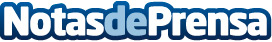 El Centro de Asesoramiento Tecnológico (CAT-COACM), una herramienta al servicio de los colegiados El CAT-COACM asesora y forma a arquitectos colegiados y suscriptores, y ofrece acompañamiento y apoyo a los nuevos colegiados que comienzan su andadura en el mundo laboralDatos de contacto:Javier Bravo606411053Nota de prensa publicada en: https://www.notasdeprensa.es/el-centro-de-asesoramiento-tecnologico-cat Categorias: Castilla La Mancha Emprendedores E-Commerce Innovación Tecnológica Arquitectura http://www.notasdeprensa.es